Министерство культуры Российской ФедерацииАстраханская государственная консерваторияПОЛОЖЕНИЕ о проведении VI Открытого Международного конкурса исполнителей на оркестровых инструментах «Каспийская волна» НОМИНАЦИЯСтрунно-смычковые инструменты18 -22 ноября 2022Астрахань, 2022 годКонкурс проводится на базе  Астраханской государственной консерватории 414000 г. Астрахань ул. Советская, 23.

Цель и задачи конкурсавыявление наиболее одаренных и профессионально перспективных молодых музыкантов.популяризация струнных инструментов,повышение качества педагогической и методической работы в образовательных учреждениях РФ.сохранение и дальнейшее развитие классических традиций исполнительства.
Учредитель конкурса:Министерство культуры РФ Астраханская государственная консерваторияКафедра оркестровых струнных инструментовВ конкурсе могут принимать участие российские и зарубежные исполнители, выполнившие все условия данного конкурса.

Конкурс проводится по следующим специальностям:  скрипка, альт, виолончель, контрабас
Участники выступают в 5 возрастных категориях:    первая -учащиеся ДМШ и ДШИ до 12 лет - конкурс проводится в 1 тур    вторая  - учащиеся старших классов ДШИ и ДМШ, возраст которых не менее 12 лет на дату    11.11.2022г  - конкурс проводится в 1 туртретья – студенты 1,2 курсов ССУЗ- конкурс проводится в 1 турчетвертая – студенты 3,4 курсов ССУЗ- выпускники колледжей искусств, музыкальных       колледжей, не являющиеся студентами ВУЗов, возраст которых не более 22 лет на дату 1.11.2022г –конкурс проводится в 1 турпятая – студенты, аспиранты, выпускники Вузов -конкурс проводится в 2 тура, возраст которых не более 32 лет на дату 1.11.2022гПрограммные требования:
Программу выступления каждый конкурсант выбирает  самостоятельно

Порядок  проведения
Выступления  участников конкурса  оценивает  жюри. При несоблюдении программных требований жюри вправе не оценивать выступление конкурсанта. Решение жюри окончательно и обжалованию не  подлежит

Жюри конкурса имеет право:присуждать не все премии;делить премию между несколькими участниками;присуждать призы за лучшее исполнение произведений;награждать дипломами педагогов и концертмейстеров;принимать решение о сокращении программы или снятии с прослушивания участника из-за несоответствия конкурсным требованиям.Все конкурсные прослушивания проходят публично.

Порядок выступлений определяется жеребьевкой и сохраняется до конца конкурса.
Победителям конкурса, занявшим 1, 2, 3 места по каждой номинации и в каждой возрастной группе, присваиваются звания лауреатов с вручением дипломов. Участникам, занявшим 4 и 5 места, присваиваются звания дипломантов с вручением дипломов.
Конкурсанты могут выступать со своим концертмейстером. В случае необходимости оргкомитет обеспечивает концертмейстером по предварительной заявке. (предоставление нотного материала. в этом случае обязательна). Одна  репетиция бесплатная, следующие оплачивает сам участник.
Участникам конкурса предоставляются репетиционные классы по расписанию.
Оплата всех расходов, связанных с пребыванием всех участников и сопровождающих лиц за счет направляющей стороны.
Размещение участников в общежитии  консерватории  и в гостиницах города гарантируется,  согласно предоставленных заявок.

18 ноября11.00 – 16.00 – Регистрация конкурсантов. Репетиции конкурсантов16.00 – Торжественное открытие конкурса, жеребьевка. Выступление струнного оркестра Астраханской консерватории. Большой зал.18.00 –  21.00 – Репетиции конкурсантовКонкурсные прослушивания:19 ноября – 1тур (1,2 категория)10-00 Первая категория. Конкурсные прослушивания. Малый зал. 14-00 Вторая категория. Конкурсные прослушивания. Малый зал. 	Итоги конкурса20 ноября – 1тур (3,4 категория)10-00 Третья категория. Конкурсные прослушивания. Большой зал.14-00 Четвертая категория. Конкурсные прослушивания. Большой зал.	Итоги конкурса21 ноября – 1тур (5 категория)10-00 Конкурсные прослушивания. Большой зал.14-00 Конкурсные прослушивания. Большой зал.22 ноября ноября – 2тур (5 категория)10-00 Конкурсные прослушивания. Итоги конкурса. Большой зал.15-00 Торжественное закрытие конкурса. Вручение дипломов. Гала-концерт лауреатов.Программные требования конкурса -все произведения исполняются наизустьСкрипка Для учащихся ДШИ и ДМШ до 12 лет2 разнохарактерные пьесыДля учащихся ДШИ и ДМШ с 12 лет1. 2 разнохарактерные пьесы2. Произведение, написанное в циклической форме: концерт (I или II и III части), соната (I-II или III–IV части), сюита (не менее двух контрастных частей); классические вариации, концертная фантазия; часть цикла в форме сонатного allegro;Для студентов ССУЗ1,2 курсы1.Виртуозный этюд или каприс для скрипки соло2. 2 разнохарактерные пьесы3. Произведение, написанное в циклической форме: концерт (I или II и III части), соната (I-II или III–IV части), сюита (не менее двух контрастных частей); классические вариации, концертная фантазия; часть цикла в форме сонатного allegro;  3,4 курсы1. Виртуозный этюд или каприс для скрипки соло2. 2 разнохарактерные пьесы3. Произведение, написанное в циклической форме: концерт (I или II и III части), соната (I-II или III–IV части), сюита (не менее двух контрастных частей); классические вариации, концертная фантазия; часть цикла в форме сонатного allegro;  Для студентов, аспирантов, выпускников Вузов          1тур1. 2 разнохарактерные части полифонического произведения для скрипки соло2. Каприс для скрипки соло 3. Развёрнутое виртуозное произведение 2 тур  Произведение, написанное в циклической форме: концерт (1 или 2 и 3 части),сюита (не менее двух контрастных частей); классические вариации, концертная фантазия; часть цикла в форме сонатного allegroАльтДля учащихся ДШИ и ДМШ до 12 лет1. 2 разнохарактерные пьесыДля учащихся ДШИ и ДМШ с 12 лет1. 2 разнохарактерные пьесы.2. Произведение, написанное в циклической форме: концерт(I или II и III части), соната (I-II или III–IV части), сюита (не менее двух контрастных частей); классические вариации, концертная фантазия; часть цикла в форме сонатного allegro; Для студентов ССУЗ.1,2 курсы1.Виртуозный этюд2.2 разнохарактерные пьесы 3. Произведение, написанное в циклической форме: концерт (1 или 2 и 3 части), сюита (не менее двух контрастных частей); классические вариации, концертная фантазия; часть цикла в форме сонатного allegro 3,4 курсы1.Виртуозный этюд2. 2 разнохарактерные пьесы3.Произведение, написанное в циклической форме: концерт (I или 2 и 3 части),сюита (не менее двух контрастных частей); классические вариации, концертная фантазия; часть цикла в форме сонатного allegro Для студентов, аспирантов, выпускников ВУЗОВ.1 тур2 разнохарактерные части полифонического произведения для альта соло Пьеса кантиленного характераВиртуозная пьеса2 турПроизведение, написанное в циклической форме: концерт (1 или 2 и 3 части), сюита (не менее двух контрастных частей); классические вариации, концертная фантазия; часть цикла в форме сонатного allegroВиолончельДля учащихся ДШИ и ДМШ до 12 лет1. 2 разнохарактерные пьесыДля учащихся ДШИ и ДМШ с 12 лет1. 2 разнохарактерные пьесы.2.Произведение, написанное в циклической форме: концерт (I или II и III части), соната (I-II или III–IV части), сюита (не менее двух контрастных частей); классические вариации, концертная фантазия; часть цикла в форме сонатного allegro;   Для студентов ССУЗ1,2 курсы1.Этюд или каприс для виолончели соло2. Виртуозная пьеса3. Произведение, написанное в циклической форме: концерт (1 или 2 и 3 части), сюита (не менее двух контрастных частей); классические вариации, концертная фантазия; часть цикла в форме сонатного allegro 3,4 курсы1.Этюд или каприс для виолончели соло2.2 разнохарактерные пьесы3.Произведение, написанное в циклической форме: концерт (1 или 2 и 3 части), сюита (не менее двух контрастных частей); классические вариации, концертная фантазия; часть цикла в форме сонатного allegroДля студентов, аспирантов, выпускников Вузов1 тур1.2 разнохарактерные части полифонического произведения для виолончели соло 2.Этюд или каприс для виолончели соло 3.Виртуозная пьеса2 турПроизведение, написанное в циклической форме: концерт (1 или 2 и 3 части), сюита (не менее двух контрастных частей); классические вариации, концертная фантазия; часть цикла в форме сонатного allegroКонтрабасДля студентов ССУЗ1,2 курсы1.Пьеса кантиленного характера2.Виртуозная пьеса3,4 курсы1. 2 разнохарактерные пьесы (кантиленного характера, виртуозная пьеса)2. Произведение, написанное в циклической форме: концерт (1 или 2 и 3 части), соната (1-2 или 3–4 части), сюита (не менее двух контрастных частей); классические вариации, концертная фантазия; часть цикла в форме сонатного allegroДля студентов, аспирантов, выпускников Вузов     1тур разнохарактерные пьесы 2тур Произведение, написанное в циклической форме: концерт(1 или 2 и 3 части), соната (1-2 или 3–4 части), сюита (не менее двух контрастных частей); классические вариации, концертная фантазия; часть цикла в форме сонатного allegroУсловия участия.Заявки на участие в конкурсе необходимо направить на адрес электронной почты casp2022@mail.ru до 11 ноября 2022г. (в теме письма указывать название конкурса)  В случае пересылки почтой, дата отправления документов определяется по почтовому штемпелю.Вступительный взнос на участие в конкурсе составляет: Для учащихся ДМШ, ДШИ - 1000 рублейДля студентов ССУЗ - 1500 рублейДля студентов, аспирантов, выпускников Вузов- 2000 рублей Взнос оплачивается переводом вместе с подачей документов по следующим реквизитам: 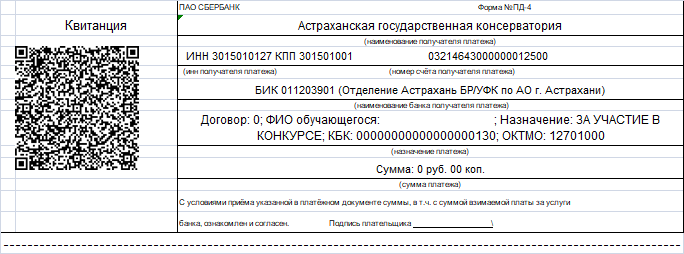 Оплату всех расходов, связанных с пребыванием на конкурсе (проезд в оба конца, проживание, суточные) производят направляющие организации или сами участники. Лауреаты конкурса обязаны безвозмездно выступить в заключительном концерте конкурса.Оргкомитет конкурса.
Контактные телефоны 
8 (8512)51-92-01, 8 (8512)51-68-29                                        Контакты  Скрипка, альт -  Иноченко Елена Игоревна, моб. телефон: +79171967053Виолончель, контрабас – Воробьёва Ирина Евгеньевна, моб. телефон: +79880725426Заведующий кафедрой струнных инструментов: Сметанин  Игорь Анатольевич, моб. телефон  +79881787316

 Для участия в конкурсе необходимо предоставить следующие документы:
1. заявку по утвержденной форме;2. цветную портретную фотографию хорошего качества в формате .jpg, размер не менее 600*800 точек, разрешение не менее 300 dpi;3. творческую биографию;4. копию квитанции об уплате вступительного взноса.5. копию свидетельства о рождении или паспорта  (1 стр., регистрация);6. Согласие на обработку персональных данных:Форма 1	- Согласие на обработку персональных данных несовершеннолетнего участника конкурса;7.Форма 2- Согласие на обработку персональных данных совершеннолетнего участника конкурса.Если выступаете с концертмейстером, предложенным Оргкомитетом, то необходимо выслать нотыВнимание! Принимается только полный пакет документов!                                               ЗАЯВКА НА УЧАСТИЕВ VI  Международном конкурсе исполнителей на струнно-смычковых инструментах  (Астраханская государственная консерватория, 2022г)1. Фамилия, Имя, Отчество_____________________________________________________  2.Дата и место рождения _______________________________________________________3. Гражданство    ______________________________________________________________4. Номинация  _________________________________________________________________5. Возрастная категория  ________________________________________________________6. Образование  _______________________________________________________________(какое учебное заведение окончено и когда)_____________________________________________________________________________7. Место работы или учебы ___________________________________________________________________________________________________________________________________8. Фамилия, имя педагога/педагогов,          ученая степень и должность  ____________________________________________________________________________________________________________________________9. Участие в конкурсах, награды ___________________________________________________________________________________________________________________________10. Укажите, участвуете ли Вы в конкурсе со своим концертмейстером (его ФИО),  или выступаете с концертмейстером, предложенным Оргкомитетом __________________________________________________________________________________________________11.  Контакты: адрес места жительства (с указанием почтового индекса),телефон, факс, e-mail ___________________________________________________________   ____________________________________________________________________________12.  Необходимость в гостинице (общежитии) с указанием количества женских и мужских мест, точных сроков проживания, времени заезда  ___________________________________________________________________________________________________________________________________________________________________________________________13. Программа конкурсанта по турам _______________________________________________________________________________________________________________________________________________________________________________________________________________________________________________________________________________________________________________________________________________________________________________________________________________________________________________________________________________________________________________________________________________________________________________________________________________________________________С условиями конкурса ознакомлен и согласенФорма 1Согласие на обработку персональных данных несовершеннолетнего участника конкурсаЯ,___________________________________________________________________________как законный представитель своего несовершеннолетнего ребёнка:даю согласие на обработку его персональных данных в ФГБОУ ВО «Астраханская государственная консерватория»:фамилии, имени, отчестве, дате и месте рождения;получаемом образовании;месте регистрации и месте фактического проживания;данных свидетельства о рождении или паспорта.Вышеуказанные персональные данные представлены с целью использования в работе по организации подготовки и проведения VI Открытого Международного конкурса исполнителей на оркестровых инструментах «Каспийская волна» номинация струнно-смычковые инструменты   проходящего в ФГБОУ ВО «Астраханская государственная консерватория»С вышеуказанными персональными данными могут быть совершены следующие действия: сбор, систематизация, накопление, автоматизированная обработка, хранение, уточнение (обновление, изменение), использование,Данные сведения будут обрабатываться на средствах организационной техники, а также в письменном виде.Данное согласие действует с момента подачи заявки на участие в конкурсе.Я не возражаю, если указанные персональные данные моего ребёнка будут храниться в архиве ФГБОУ ВО «Астраханская государственная консерватория», в связи с хранением материалов по конкурсу, в котором он(а) участвовал(а).(подпись)	(расшифровка)«     » __________20_____г.                                                            Форма 2Согласие на обработку персональных данных совершеннолетнего участника конкурсаЯ,													даю согласие на обработку моих персональных данных в ФГБОУ ВО «Астраханская государственная консерватория»фамилии, имени, отчестве, дате и месте рождения;получаемых образованиях;месте регистрации и месте фактического проживания;данных паспорта.Вышеуказанные персональные данные представлены с целью использования в работе по организации подготовки и проведения  VI Открытого Международного конкурса исполнителей на оркестровых инструментах «Каспийская волна» номинация  струнно-смычковые  инструменты проходящего в ФГБОУ ВО «Астраханская государственная консерватория»С вышеуказанными персональными данными могут быть совершены следующие действия: сбор, систематизация, накопление, автоматизированная обработка, хранение, уточнение (обновление, изменение), использование,Данные сведения будут обрабатываться на средствах организационной техники, а также в письменном виде.Данное согласие действует с момента подачи заявки на участие в конкурсе. Я не возражаю, если указанные мной персональные данные будут храниться в архиве ФГБОУ ВО «Астраханская государственная консерватория», в связи с хранением материалов по конкурсу, в котором я участвовал(а).(подпись)	(расшифровка) «    »____________20_______г.«»20г.Подпись